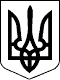 У К Р А Ї Н АР О З П О Р Я Д Ж Е Н Н Яголови Берегівської районної державної адміністраціїЗакарпатської області03.04.2019                                           Берегово                                               №  108Про припинення опалювального періоду         Відповідно до статей 6, 20, 39 і 41 Закону України „Про місцеві державні адміністрації”, у зв’язку з покращенням погодних умов на території Берегівського району:Припинити опалювальний період на території Берегівського району з 8 квітня 2019 року.Рекомендувати органам місцевого самоврядування розглянути питання  припинення опалювального періоду в дошкільних навчальних закладах, у віданні яких вони знаходяться.Це розпорядження довести до відома керівників: Берегівської дільниці Мукачівського відділення публічного акціонерного товариства „Закарпатгаз” (Черкун О.К.), Берегівської філії публічного акціонерного товариства „Енергопостачальна компанія „Закарпатобленерго”” (Кучмій О. В.), начальника управління праці та соціального захисту населення райдержадміністрації (Терпай В.І.), начальника відділу охорони здоров’я райдержадміністрації (Дворак Е.Р.), в. о. начальника відділу освіти, молоді та спорту райдержадміністрації (Лесишин Е.Д.), начальника відділу культури і туризму райдержадміністрації (Галас Л.С.).Контроль за виконанням цього розпорядження покласти на першого заступника голови райдержадміністрації Матія В.О.Голова державної адміністрації                                                    І. ПЕТРУШКА